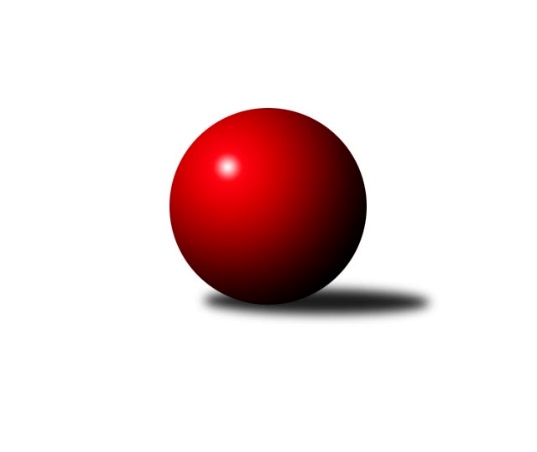 Č.5Ročník 2021/2022	7.11.2021Nejlepšího výkonu v tomto kole: 3538 dosáhlo družstvo: KK Slovan Rosice1. KLZ 2021/2022Výsledky 5. kolaSouhrnný přehled výsledků:KK Konstruktiva Praha 	- KK Jihlava	5:3	3241:3152	13.5:10.5	6.11.KK Blansko 	- TJ Valašské Meziříčí	3:5	3162:3301	10.5:13.5	6.11.SKK Náchod	- KC Zlín	8:0	3537:3249	18.5:5.5	6.11.KK Slovan Rosice	- KK Slavia Praha	8:0	3538:3342	20.0:4.0	6.11.TJ Spartak Přerov	- SKK Rokycany		dohrávka		21.11.Tabulka družstev:	1.	KK Slovan Rosice	5	5	0	0	37.0 : 3.0 	84.0 : 36.0 	 3419	10	2.	KK Slavia Praha	5	4	0	1	26.0 : 14.0 	60.5 : 59.5 	 3456	8	3.	TJ Spartak Přerov	4	3	0	1	20.0 : 12.0 	51.5 : 44.5 	 3239	6	4.	SKK Náchod	5	3	0	2	28.0 : 12.0 	80.5 : 39.5 	 3434	6	5.	SKK Rokycany	4	2	0	2	18.0 : 14.0 	51.5 : 44.5 	 3346	4	6.	KC Zlín	5	2	0	3	18.0 : 22.0 	62.0 : 58.0 	 3292	4	7.	KK Konstruktiva Praha	5	2	0	3	14.5 : 25.5 	48.0 : 72.0 	 3199	4	8.	TJ Valašské Meziříčí	5	2	0	3	13.0 : 27.0 	50.0 : 70.0 	 3248	4	9.	KK Jihlava	5	1	0	4	11.5 : 28.5 	39.5 : 80.5 	 3160	2	10.	KK Blansko	5	0	0	5	6.0 : 34.0 	48.5 : 71.5 	 3232	0Podrobné výsledky kola:	 KK Konstruktiva Praha 	3241	5:3	3152	KK Jihlava	Martina Starecki	132 	 128 	 147 	124	531 	 4:0 	 437 	 113	116 	 120	88	Šárka Vacková *1	Marie Chlumská	119 	 129 	 142 	145	535 	 1:3 	 572 	 147	137 	 148	140	Karolína Derahová	Jana Čiháková	148 	 128 	 131 	152	559 	 2.5:1.5 	 545 	 139	143 	 131	132	Kamila Jirsová	Petra Najmanová	136 	 140 	 134 	143	553 	 3:1 	 503 	 129	113 	 135	126	Lenka Concepción	Naděžda Novotná	136 	 143 	 137 	132	548 	 1:3 	 565 	 148	124 	 154	139	Jana Braunová	Edita Koblížková	131 	 132 	 135 	117	515 	 2:2 	 530 	 126	126 	 142	136	Eva Rosendorfskározhodčí: Jiří Hnízdilstřídání: *1 od 61. hodu Romana ČopákováNejlepší výkon utkání: 572 - Karolína Derahová	 KK Blansko 	3162	3:5	3301	TJ Valašské Meziříčí	Dana Musilová	124 	 142 	 134 	120	520 	 2:2 	 514 	 141	115 	 115	143	Dana Uhříková	Lenka Kalová st.	133 	 150 	 125 	140	548 	 2:2 	 576 	 170	141 	 144	121	Nikola Tobolová	Lucie Nevřivová	132 	 139 	 129 	134	534 	 3:1 	 545 	 131	136 	 148	130	Kristýna Pavelková	Zdeňka Ševčíková	143 	 137 	 124 	119	523 	 1:3 	 553 	 145	129 	 130	149	Klára Tobolová	Natálie Součková	125 	 135 	 127 	132	519 	 0:4 	 581 	 159	145 	 141	136	Markéta Vlčková	Eva Wendl	126 	 116 	 139 	137	518 	 2.5:1.5 	 532 	 122	155 	 118	137	Marie Olejníkovározhodčí: Zita Řehůřková, Jindřiška KlimešováNejlepší výkon utkání: 581 - Markéta Vlčková	 SKK Náchod	3537	8:0	3249	KC Zlín	Eliška Boučková	151 	 152 	 157 	128	588 	 3:1 	 546 	 139	145 	 130	132	Michaela Matlachová	Martina Hrdinová	163 	 151 	 130 	149	593 	 2:2 	 551 	 137	131 	 131	152	Michaela Bagári	Kateřina Majerová	154 	 125 	 167 	149	595 	 3:1 	 503 	 118	140 	 127	118	Petra Šustková	Nina Brožková	136 	 141 	 143 	127	547 	 2.5:1.5 	 531 	 134	141 	 128	128	Dita Trochtová	Aneta Cvejnová *1	151 	 133 	 152 	157	593 	 4:0 	 537 	 136	130 	 132	139	Natálie Trochtová	Nikola Portyšová	153 	 159 	 160 	149	621 	 4:0 	 581 	 141	152 	 143	145	Martina Zimákovározhodčí: Vlastimil Kováčikstřídání: *1 od 61. hodu Šárka MajerováNejlepší výkon utkání: 621 - Nikola Portyšová	 KK Slovan Rosice	3538	8:0	3342	KK Slavia Praha	Nikola Tatoušková	155 	 159 	 173 	163	650 	 4:0 	 616 	 140	151 	 166	159	Olga Hejhalová	Lucie Vaverková	146 	 161 	 135 	148	590 	 3:1 	 558 	 144	133 	 142	139	Vladimíra Malinská	Natálie Topičová	143 	 140 	 144 	152	579 	 3:1 	 554 	 135	148 	 141	130	Helena Gruszková	Anna Štraufová	151 	 148 	 122 	152	573 	 3:1 	 557 	 147	140 	 131	139	Vlasta Kohoutová	Alena Kantnerová	135 	 148 	 147 	144	574 	 4:0 	 510 	 117	128 	 132	133	Michaela Kučerová	Naděžda Dobešová *1	146 	 143 	 148 	135	572 	 3:1 	 547 	 133	141 	 135	138	Šárka Markovározhodčí: Milan Bružastřídání: *1 od 61. hodu Aneta OndovčákováNejlepší výkon utkání: 650 - Nikola TatouškováPořadí jednotlivců:	jméno hráče	družstvo	celkem	plné	dorážka	chyby	poměr kuž.	Maximum	1.	Olga Hejhalová 	KK Slavia Praha	630.44	395.4	235.0	1.6	3/3	(659)	2.	Martina Hrdinová 	SKK Náchod	595.22	388.6	206.7	2.0	3/3	(611)	3.	Nikola Tatoušková 	KK Slovan Rosice	589.33	381.1	208.2	2.9	3/3	(650)	4.	Helena Gruszková 	KK Slavia Praha	588.67	374.7	214.0	1.2	3/3	(617)	5.	Lucie Vaverková 	KK Slovan Rosice	588.50	384.7	203.8	1.3	3/3	(608)	6.	Simona Koutníková 	SKK Rokycany	584.67	375.3	209.3	1.7	3/3	(626)	7.	Eliška Boučková 	SKK Náchod	583.44	376.6	206.9	3.2	3/3	(606)	8.	Natálie Topičová 	KK Slovan Rosice	579.22	384.8	194.4	1.6	3/3	(601)	9.	Vlasta Kohoutová 	KK Slavia Praha	577.56	379.9	197.7	3.0	3/3	(609)	10.	Aneta Cvejnová 	SKK Náchod	577.00	384.7	192.3	3.7	3/3	(593)	11.	Markéta Vlčková 	TJ Valašské Meziříčí	575.67	376.0	199.7	3.3	3/3	(581)	12.	Vladimíra Malinská 	KK Slavia Praha	575.11	380.2	194.9	3.2	3/3	(607)	13.	Kateřina Majerová 	SKK Náchod	574.83	371.2	203.7	3.5	2/3	(595)	14.	Nikola Portyšová 	SKK Náchod	573.33	363.7	209.7	1.7	2/3	(621)	15.	Martina Zimáková 	KC Zlín	571.13	384.4	186.8	3.0	4/4	(608)	16.	Naděžda Dobešová 	KK Slovan Rosice	570.00	377.0	193.0	2.0	2/3	(576)	17.	Alena Kantnerová 	KK Slovan Rosice	565.17	370.0	195.2	1.3	2/3	(574)	18.	Lenka Kalová  st.	KK Blansko 	563.00	381.5	181.5	5.0	2/3	(578)	19.	Veronika Horková 	SKK Rokycany	562.00	366.5	195.5	5.8	2/3	(602)	20.	Michaela Bagári 	KC Zlín	562.00	374.0	188.0	2.1	4/4	(609)	21.	Nina Brožková 	SKK Náchod	560.67	376.8	183.8	1.8	3/3	(570)	22.	Barbora Janyšková 	SKK Rokycany	559.00	362.3	196.7	2.3	3/3	(616)	23.	Eva Wendl 	KK Blansko 	558.67	369.1	189.6	2.7	3/3	(572)	24.	Lenka Findejsová 	SKK Rokycany	558.33	372.0	186.3	3.3	3/3	(563)	25.	Michaela Provazníková 	SKK Rokycany	558.00	376.0	182.0	3.5	2/3	(562)	26.	Linda Lidman 	SKK Rokycany	557.83	370.7	187.2	3.3	3/3	(598)	27.	Šárka Nováková 	TJ Spartak Přerov	557.25	362.5	194.8	5.0	4/4	(581)	28.	Jana Braunová 	KK Jihlava	555.75	368.0	187.8	2.6	4/4	(565)	29.	Terezie Krákorová 	SKK Rokycany	555.67	382.7	173.0	4.3	3/3	(576)	30.	Martina Janyšková 	TJ Spartak Přerov	553.33	364.7	188.7	4.7	3/4	(568)	31.	Nikola Tobolová 	TJ Valašské Meziříčí	552.89	370.1	182.8	3.6	3/3	(576)	32.	Edita Koblížková 	KK Konstruktiva Praha 	552.67	373.0	179.7	3.2	3/4	(569)	33.	Anna Štraufová 	KK Slovan Rosice	549.50	367.3	182.2	3.7	2/3	(573)	34.	Šárka Marková 	KK Slavia Praha	548.78	366.3	182.4	6.1	3/3	(579)	35.	Kristýna Pavelková 	TJ Valašské Meziříčí	548.00	369.8	178.3	3.8	2/3	(592)	36.	Petra Najmanová 	KK Konstruktiva Praha 	547.67	362.2	185.5	3.2	3/4	(587)	37.	Zdeňka Ševčíková 	KK Blansko 	547.56	377.9	169.7	5.0	3/3	(587)	38.	Lucie Nevřivová 	KK Blansko 	547.11	359.1	188.0	2.7	3/3	(560)	39.	Naděžda Novotná 	KK Konstruktiva Praha 	546.88	375.4	171.5	5.6	4/4	(560)	40.	Marie Olejníková 	TJ Valašské Meziříčí	546.00	366.0	180.0	4.0	2/3	(560)	41.	Andrea Axmanová 	KK Slovan Rosice	545.67	365.3	180.3	4.5	3/3	(564)	42.	Michaela Matlachová 	KC Zlín	544.88	369.8	175.1	3.8	4/4	(570)	43.	Šárka Majerová 	SKK Náchod	543.00	370.5	172.5	7.0	2/3	(555)	44.	Klára Tobolová 	TJ Valašské Meziříčí	541.33	380.0	161.3	4.8	3/3	(567)	45.	Zuzana Machalová 	TJ Spartak Přerov	541.00	373.3	167.8	5.0	4/4	(555)	46.	Lenka Concepción 	KK Jihlava	539.75	369.0	170.8	7.0	4/4	(584)	47.	Natálie Trochtová 	KC Zlín	539.33	372.3	167.0	7.0	3/4	(585)	48.	Dita Trochtová 	KC Zlín	538.83	370.2	168.7	9.0	3/4	(556)	49.	Marie Chlumská 	KK Konstruktiva Praha 	538.00	360.4	177.6	5.3	4/4	(563)	50.	Michaela Kučerová 	KK Slavia Praha	535.33	369.7	165.7	6.2	3/3	(581)	51.	Petra Dočkalová 	KK Jihlava	535.00	362.3	172.7	7.7	3/4	(563)	52.	Stanislava Ovšáková 	TJ Valašské Meziříčí	534.00	364.5	169.5	7.0	2/3	(544)	53.	Karolína Derahová 	KK Jihlava	533.67	364.0	169.7	4.3	3/4	(572)	54.	Jana Čiháková 	KK Konstruktiva Praha 	533.00	368.5	164.5	6.8	4/4	(559)	55.	Petra Šustková 	KC Zlín	529.67	364.7	165.0	11.0	3/4	(545)	56.	Helena Daňková 	KK Blansko 	529.00	375.3	153.8	6.0	2/3	(531)	57.	Monika Pavelková 	TJ Spartak Přerov	528.50	359.3	169.3	8.8	4/4	(551)	58.	Natálie Součková 	KK Blansko 	527.00	347.8	179.3	6.0	2/3	(533)	59.	Michaela Beňová 	TJ Spartak Přerov	526.33	351.3	175.0	3.7	3/4	(564)	60.	Dana Uhříková 	TJ Valašské Meziříčí	526.33	364.6	161.8	9.8	3/3	(558)	61.	Martina Melchertová 	KK Jihlava	526.00	363.3	162.7	6.3	3/4	(529)	62.	Anna Mašlaňová 	TJ Spartak Přerov	525.67	352.0	173.7	5.3	3/4	(533)	63.	Dana Musilová 	KK Blansko 	523.00	366.0	157.0	8.6	3/3	(562)	64.	Eva Rosendorfská 	KK Jihlava	514.00	355.0	159.0	7.7	3/4	(530)		Bohdana Jankových 	KC Zlín	561.00	376.5	184.5	4.5	2/4	(572)		Kateřina Fajdeková 	TJ Spartak Přerov	549.00	371.0	178.0	6.5	2/4	(558)		Pavla Žádníková 	KC Zlín	548.00	383.0	165.0	7.0	1/4	(548)		Aneta Ondovčáková 	KK Slovan Rosice	546.00	380.0	166.0	3.0	1/3	(546)		Kamila Jirsová 	KK Jihlava	545.00	355.0	190.0	2.0	1/4	(545)		Martina Starecki 	KK Konstruktiva Praha 	531.00	369.0	162.0	8.5	2/4	(531)		Hana Kovářová 	KK Konstruktiva Praha 	530.00	368.5	161.5	9.5	2/4	(533)		Lucie Šťastná 	TJ Valašské Meziříčí	524.00	356.0	168.0	6.0	1/3	(549)		Ivana Marančáková 	TJ Valašské Meziříčí	517.00	376.0	141.0	6.0	1/3	(517)		Šárka Dvořáková 	KK Jihlava	515.00	355.0	160.0	5.5	1/4	(527)		Adriana Svobodová 	KC Zlín	508.50	365.5	143.0	8.0	2/4	(516)		Šárka Vacková 	KK Jihlava	495.00	361.0	134.0	15.0	1/4	(495)		Simona Matulová 	KK Jihlava	494.00	360.0	134.0	13.0	1/4	(494)Sportovně technické informace:Starty náhradníků:registrační číslo	jméno a příjmení 	datum startu 	družstvo	číslo startu25467	Romana Čopáková	06.11.2021	KK Jihlava	2x
Hráči dopsaní na soupisku:registrační číslo	jméno a příjmení 	datum startu 	družstvo	23359	Kamila Jirsová	06.11.2021	KK Jihlava	Program dalšího kola:6. kolo13.11.2021	so	9:30	SKK Rokycany - KK Konstruktiva Praha 	13.11.2021	so	9:30	TJ Valašské Meziříčí - KK Slovan Rosice	13.11.2021	so	10:00	KK Slavia Praha - TJ Spartak Přerov	13.11.2021	so	10:00	KC Zlín - KK Jihlava	13.11.2021	so	11:00	SKK Náchod - KK Blansko 	14.11.2021	ne	10:00	SKK Náchod - TJ Spartak Přerov (předehrávka z 8. kola)	Nejlepší šestka kola - absolutněNejlepší šestka kola - absolutněNejlepší šestka kola - absolutněNejlepší šestka kola - absolutněNejlepší šestka kola - dle průměru kuželenNejlepší šestka kola - dle průměru kuželenNejlepší šestka kola - dle průměru kuželenNejlepší šestka kola - dle průměru kuželenNejlepší šestka kola - dle průměru kuželenPočetJménoNázev týmuVýkonPočetJménoNázev týmuPrůměr (%)Výkon3xNikola TatouškováRosice6504xNikola TatouškováRosice116.66501xNikola PortyšováNáchod6215xOlga HejhalováSlavia110.56165xOlga HejhalováSlavia6161xLinda LidmanRokycany109.255891xKateřina MajerováNáchod5951xNikola PortyšováNáchod108.916213xMartina HrdinováNáchod5932xLucie VaverkováRosice105.835902xLucie VaverkováRosice5901xMarkéta VlčkováVal. Meziříčí105.61581